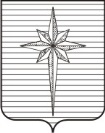 ПРОЕКТДума ЗАТО ЗвёздныйРЕШЕНИЕ00.08.2017										       № 000О рассмотрении заключения Контрольной комиссии ЗАТО Звёздный по итогам проверки эффективного использования средств бюджета Муниципальных программ в 2016 году: «Доступная среда на территории городского округа ЗАТО Звёздный»; «Развитие физической культуры и спорта в ЗАТО Звёздный»Рассмотрев заключение Контрольной комиссии ЗАТО Звёздный по итогам проверки эффективного использования средств бюджета Муниципальных программ в 2016 году: «Доступная среда на территории городского округа ЗАТО Звёздный»; «Развитие физической культуры и спорта в ЗАТО Звёздный» (далее – Заключение) Дума ЗАТО Звёздный РЕШИЛА:		1. Заключение принять к сведению (Приложение).2. Настоящее решение вступает в силу со дня принятия.Глава ЗАТО Звёздный – председатель Думы ЗАТО Звёздный				    И.А. ОбодоваПриложениеЗаключение по итогам проверки эффективного использования средств бюджета  муниципальной программы«Доступная среда на территории городского округа ЗАТО Звёздный» в 2016 годуВ соответствии с планом работы на 2017 год Контрольной комиссией ЗАТО Звёздный проведена проверка эффективного использования средств бюджета  муниципальной программы «Доступная среда на территории городского округа ЗАТО Звёздный» в 2016 году.Для создания оптимальной среды жизнедеятельности на территории ЗАТО Звёздный реализуются ряд муниципальных программ.             В 2016 году в соответствии с требованиями Бюджетного  кодекса      Российской Федерации бюджет ЗАТО Звёздный сформирован в программной структуре. Программная структура расходов местного бюджета в 2016 году состояла          из 15 муниципальных программ.            Объёме финансирования муниципальных программ предусмотрен в     сумме 188 135,1тыс.руб. или 84,52% от общих расходов бюджета.Функционирование муниципальных программ определено Порядком принятия решений о разработке, формировании и реализации муниципальных программ.  Утверждён Порядок постановлением администрации ЗАТО Звёздный от 15.10.2010г. № 700 «Об утверждении Порядка принятия решений о разработке, формировании и реализации муниципальных программ ЗАТО Звёздный».В проверяемый период муниципальная программа «Доступная среда на территории городского округа ЗАТО Звёздный» утверждена постановлением администрации ЗАТО Звёздный от 30.12.2014г. № 166.Постановлением администрации ЗАТО Звёздный от 12.02.2016г. № 174          «О внесении изменений в постановление администрации ЗАТО Звёздный от 30.12.2014г. № 1661 и признании утратившим силу постановления администрации ЗАТО Звёздный от 03.12.2015г. № 1757» Муниципальная программа утверждена в новой редакции. Новая редакция Муниципальной программы распространяется на правоотношения, возникшие с 01 января 2015 года.Муниципальной программой предусмотрено реализация двух подпрограмм:            - Адаптация объектов социальной инфраструктуры городского округа      ЗАТО Звёздный для МГН;- Устранение социальной разобщённости инвалидов и граждан, не являющихся инвалидами.7. Реализация Муниципальной программы предусмотрена в течении 3-х лет, в период 2015-2017 годы.      Объём финансирования расходов Муниципальной программы по годам периода предусмотрен в сумме:- 2015 год – 697,58971тыс.руб.;- 2016 год – 200,0тыс.руб.;- 2017 год – 0тыс.руб.   8. Решением Думы ЗАТО Звёздный от г. № 111 «О бюджете ЗАТО Звёздный Пермского края на 2016 год» для реализации мероприятий муниципальной программы «Доступная среда на территории городского округа ЗАТО Звёздный» объём средств утверждён в сумме 200,0тыс.руб.   Средства муниципальной программы освоены в полном объёме, кассовые расходы составили 200,0тыс.руб. или 100% от предусмотренных расходов.  Использование средств предусмотрено в части реализации подпрограммы «Адаптация объектов социальной инфраструктуры городского округа ЗАТО Звёздный для МГН».  9. В ходе реализации мероприятий подпрограммы произведён ремонт входной группы здания МБУК ДК ЗАТО Звёздный, расположенного по адресу пос.Звёздный, ул.Ленина, дом 10.   Работы выполнялись на основании договора подряда от 26 июля 2016 года      № 23 индивидуальным предпринимателем Вальнюк Н.Д., ИНН 590298755324.  Стоимость работ по договору подряда составила 199 990,0руб.  Расчеты между сторонами осуществлялись на основании акта выполненных работ и справки о стоимости работ. Работы выполнены в срок. Акт о приёмке  выполненных работ, унифицированная форма КС-2, справка «О стоимости выполненных работ» унифицированная форма КС-3 подписаны сторонами 30 августа 2016 года.  Оплата выполненных работ произведены в полном объёме. Кредиторская задолженность отсутствует.  Проверкой эффективного использования средств бюджета муниципальной программы «Доступная среда на территории городского округа ЗАТО Звёздный» в 2016 году нарушений не установлено.Председатель Контрольной комиссии                                                 Рожкова Г.А.ЗАТО ЗвездныйЗаключениепо итогам проверки эффективного  использования средств бюджета, выделенных на реализацию муниципальной программы «Развитие физической культуры и спорта  ЗАТО Звёздный» в 2016 году1. В соответствии с планом работы на 2017 Контрольной комиссией ЗАТО Звёздный проведена проверка  эффективного использования средств бюджета, выделенных на реализацию муниципальной программы «Развитие физической культуры и спорта в ЗАТО Звёздный» в 2016 году.2. Муниципальная программа «Развитие физической культуры и спорта  ЗАТО Звёздный» включает подпрограммы: - развитие детского спорта в ЗАТО Звёздный - развитие массового спорта в ЗАТО Звёздный  Муниципальная программа утверждена постановлением администрации ЗАТО Звёздный от 13.01.2015 № 21. Сроки реализации программы предусмотрен с 01.01.2015 по 31.12.21017г. 3.  На территории ЗАТО Звёздный для занятий физической культурой и спортом имеются 18 спортивных сооружений (плоскостные спортивные сооружения – 7, спортивные залы – 7, плавательный бассейн – 1, др. виды спортивных сооружений – 3).    Уровень обеспеченности плоскостными сооружениями составляет 100,0%, спортивными залами – 57,0%, бассейнами – 36,0%. 4. Общая структура системы физической культуры и спорта в ЗАТО Звёздный представлена сетью муниципальных бюджетных образовательных учреждений.    В 3-х муниципальных бюджетных дошкольных образовательных учреждениях, 2-х общеобразовательных школах ведутся учебные занятия по физической культуре и спортивно ориентированному физическому воспитанию.5. Доля детей школьного возраста (7-17 лет), систематически занимающихся физической культурой и спортом, в общем количестве детей соответствующего возраста составляет 72%.  Согласно статистическим данным, из общего числа населения, проживающего в ЗАТО Звёздный, физической культурой и спортом систематически занимается 23% населения.   Реализация мероприятий программы позволит осуществить пропаганду здорового образа жизни и необходимости в регулярных занятиях физической культурой и спортом.  6. Решением Думы ЗАТО Звёздный от г. № 111 «О бюджете ЗАТО Звёздный Пермского края на 2016 год» (с последующими изменениями и дополнениями) для реализации мероприятий муниципальной программы «Развитие физической культуры и спорта ЗАТО Звёздный» объём средств утверждён в сумме 739 550,0руб.  7. Согласно Отчету об исполнении бюджета ЗАТО Звёздный за 2016 год, утверждённому решением Думы ЗАТО Звёздный от 25.05.2017г. № 278 на реализацию мероприятий  муниципальной программы «Развитие физической культуры и спорта ЗАТО Звёздный» израсходовано 690 775,20руб.    Кассовые расходы в разрезе подпрограмм составили: -подпрограмма «Развитие детского спорта ЗАТО Звёздный»      - 506 407,20руб.; -подпрограмма «Развитие массового спорта в ЗАТО Звёздный» - 184 368,00руб.8.  Подпрограмма «Развитие детского спорта в ЗАТО Звёздный»   В рамках данной подпрограммы реализованы следующие направления: - спортивные мероприятия                              – 273 007,20руб.; - спортивно-оздоровительные мероприятия - 101 400,00руб., - создание условий для физического развития детей - 132 000,00руб.9. В рамках реализации спортивных мероприятий МБУ ДО ДЮСШ «Олимп» организованы и проведены  мероприятия на сумму 116 400,00руб., в том числе: - расходы на организацию и проведение спортивных мероприятий, посвященных Дню Звёздного – 30 000,00руб.; -  открытое первенство по борьбе самбо – 20 000,00руб.; -  открытое первенство по плаванию – 10 000,00руб.; -  открытое первенство по лыжным гонкам – 10 000,00руб; -  открытый турнир по хоккею с шайбой на призы Деда Мороза – 13 400,00руб.; - открытое первенство по ОФП – 25 000,00руб.; - открытый турнир по баскетболу – 8 000,00руб.10. Кассовые расходы МБУ СОШ ЗАТО Звёздный на проведение спортивных мероприятий в рамках подпрограммы «Развитие детского спорта в ЗАТО Звёздный» составили 153 607,20руб., в том числе: - расходы на участие делегации во Всероссийских спортивных соревнованиях школьников «Президентские спортивные игры» в г.Туапсе – 142 632,00руб.; - оплата проезда обучающихся на соревнования по баскетболу – 7 180,20руб.; - оплата проезда обучающихся на соревнования по баскетболу – 3 795,00руб. 11. МБУК «ДК ЗАТО Звёздный» было проведено мероприятие по награждению участников краевых соревнований «Волшебный мяч», кассовый расход составил 3000,0руб. Расходы бюджета на реализацию спортивных мероприятий в рамках данной подпрограммы составили 97,0% плановых показателей. 12.Кассовые расходы на реализацию спортивно-оздоровительных мероприятий составили 101 400,00руб., что составляет 100,0% плановых назначений. В рамках реализации указанных мероприятий были организованы и проведены занятия по адаптивной физической культуре. Занятия проводились в МБУ НОШ ЗАТО Звёздный, денежные средства в полном объеме были выделены данному учреждению. 13. Расходы средств бюджета на проведение мероприятий по созданию условий для физического развития детей составили 132 000,00руб., или 100,0% плановых назначений.   В рамках реализации данного мероприятия было проведено инструментальное обследование на наличие деформаций и заболеваний позвоночного столба методом компьютерной оптической топографии врачом–ортопедом.   Обследованы воспитанники подготовительных групп муниципальных бюджетных дошкольных образовательных учреждений и обучающихся 1-5 классов муниципальных бюджетных общеобразовательных учреждений. 14. Подпрограмма «Развитие массового спорта в ЗАТО Звёздный»  В рамках данной подпрограммы реализованы следующие направления: -  спортивные мероприятия                         – 70 000,0руб. - мероприятия по внедрению ВФСК ГТО - 114 368,00руб. 15. Расходы бюджета на реализацию спортивных мероприятий в рамках данной подпрограммы составили 70 000,00руб., что составляет 100,0% плановых показателей.  Денежные средства  в полном объёме выделены МБУ ДО ДЮСШ «Олимп» на спортивные мероприятия: - лыжня России – 2016 – 17 000,00руб.; - организация и проведение Турнира по волейболу, посвященного 70-летию Победы в Великой Отечественной войне 1941-1945 годов – 5 000,00руб.; - день физкультурника – 6 000,00руб.; - соревнования по плаванию среди трудовых коллективов – 22 000,00руб.; - соревнования по лыжным гонкам среди трудовых коллективов и жителей ЗАТО Звёздный – 20 000,00руб.16. Кассовые расходы на проведение мероприятий по внедрению ВФСК ГТО составили 114 368,00руб. или 100,0% плановых показателей.   Денежные средства для реализации данных мероприятий в полном объёме были выделены МБУ ДО ДЮСШ «Олимп».   Согласно отчета об итогах реализации МП  «Развитие физической культуры и спорта  ЗАТО Звёздный» проведены спортивные мероприятия и приобретено оборудование по внедрению  Комплекса ГТО.   Проверкой эффективного  использования средств бюджета, выделенных на реализацию муниципальной программы «Развитие физической культуры и спорта  ЗАТО Звёздный»   в 2016 году нарушений не установлено.Председатель Контрольной комиссии                                          Рожкова Г.А.ЗАТО Звёздный